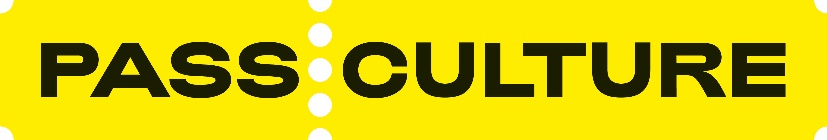 Writing a Review The aim of this assignment is to write a review of a performance that you have attended as part of Passculture.Details:This assignment is divided into 4 parts:1) Choosing a show (1 period in the computer room)2) Preparing the show3) Attending the show 4) Writing the review in EnglishDocument due:A report in Word format to be submitted on a USB key or MoodlePassculture :The Passculture gives you the opportuity to attend a show at a reduced rate of 5 francs per student, in 46 cultural venues in the canton of Vaud. The student card entitles the holder to the Passculture rate. To buy a ticket, simply book by phoning or emailing the cultural venue where the performance is taking placeProcedure :1) Choose a showOn the www.passculture.ch website, click on the "Venues" tab.Then, in the 'Genre' tab, click on the drop-down menu to select the style of show you want to see and, in the 'Venues' tab, the region you want to visitClick on the vertical banner,       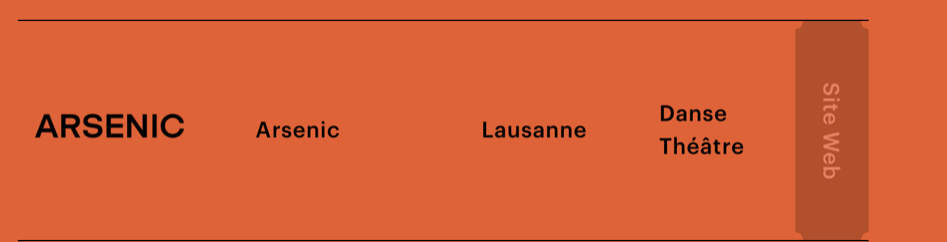 you'll be taken to the cultural institution's website, where you can view their programmeChoosing the right show is important because you will enjoy it more, so take your time! Videos are often available online to help you choose.Book your seat: either by phone, email or at the venue, and don't forget to specify that you are entitled to the Passculture rate.2) Preparing for the showBefore any cultural outing, it's important to be prepared. Find out about the music, play, film or show you have chosen. This preparation is important, as it will give you a better understanding of the context of the work and help you appreciate it more fully3) On the day of the show Present your Passculture card at the box office of the cultural institution.Pay the reduced ticket price: 5 francs for all types of show.Just after the show, take a few notes to help you remember your impressions and feelings at the time4) Writing your reviewThe review should include:A title (approximately 50 to 70 characters including spaces, in bold, Arial font, font size ≃20 and 30).An introductory text, called a chapeau (approximately 150 to 300 signs including spaces, Arial font, font size ≃15 and 18).The body text (2500 to 3000 signs including spaces, Arial font, font size between ≃12 and 14)At the beginning of your text, give some factual and objective information about the cultural event, e.g.: who the creator is, which orchestra, which actor, in which social or cultural setting the show is being performed, etc.name and location of the venueThis information must be integrated into a text that summarises and contextualises the show, its context, the reasons for the project, the creator's intention, etc. in a few sentencesIn your text, you can quote the artists (conductor, musician, actors, etc.) from an article, a TV/radio show, a video, or the show’s description. Make sure to always quote the reference!In a paragraph, express your thoughts, feelings, emotions, and the general atmosphere (particularly of the audience):What was particularly strong/new/outstanding?Were you entertained, bored, moved, or amazed? Why or why not?Give a personal opinion of the work and the performance, and make sure you support your point of view with a solid argumentAt the very end of the article, , give a summary of practical information in italics, e.g.: venue, timetable, forthcoming dates, etc.Include a photo taken at the venue and include it in your text. Don't forget to check whether you have the right to take a photo (generally, photos are not allowed during the show, but you can photograph before or after).Assessment criteria : - Accuracy of information - Quality of observations and comments - Strength of argumentation and criticism- Command of the language (spelling, grammar, syntax, variety of words)- Respect of formatting requirements (number of characters, font size, etc.) and instructions 